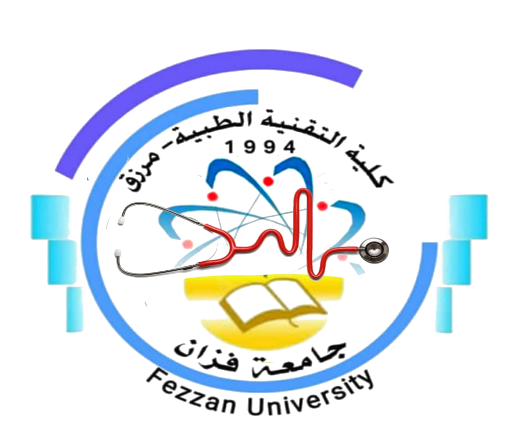 كلية التقنية الطبية/ مرزقنموذج توصيف مقرر دراسيأهداف المقرر1. معرفة تركيب ومكونات أنبوبة أشعة اكس.2.  التعرف على أفلام التصوير الإشعاعي ومكوناتها.3. معرفة آلية تكون الصور على الأفلام الإشعاعية.4 معرفة طريقة معالجة الأفلام لعرض الصور المخفية.5. التعرف على التباين بالأفلام الاشعاعية.محتوى المقررطرق التدريسمحاضراتحلقات النقاشتقاريــــرزيارات ميدانيةطرق التقييمالمراجع والدورياترئيس القسم: د. مؤمن عابدو                                             منسق الجودة بالقسم: أ. زينب علي يوسفمراجعة رئيس قسم الجودة : أ . خديجة عبدالسلام سعد1اسم المقرر و رمزه اجهزة التصوير الاشعاعي 1 (RT405)2منسق المقررايهاب ابوالقاسم ابوبكر3القسم / الشعبة التي تقدم البرنامجقسم الاشعة4الأقسام العلمية ذات العلاقة بالبرنامجقسم الاسنان ، العلاج الطبيعي 5الساعات الدراسية للمقرر65 ساعة6اللغة المستخدمة في العملية التعليميةاللغة العربية/ الإنجليزية7السنة الدراسية / الفصل الدراسيالرابع8تاريخ وجهة اعتماد المقرر2011/ 2012 - جامعة سبهاالموضوع العلميعدد الساعاتمحاضرةمعملتمارينمقدمة عن أنبوبة أشعة اكس ومكوناتها523-Anode & cathode of X-ray tube523-Generation of electrons in x-ray tube523-Generation of x-ray523-Components of radiographic film 523-Interaction of X-ray with radiographic film523-Formation of latent image in exposed film523-Materials used in development of latent image523Development of latent image 523-Darkness ( optical density) of radiographic image523-Contrast of radiographic film523-x-ray room523-Dark room523-ر.مطرق التقييمتاريخ التقييمالنسبة المئوية1الامتحان نصفيالاسبوع السادس والحادي عشر202الامتحان شفهيالاسبوع السادس عشر53الامتحان عمليالاسبوع السادس عشر154الامتحان نهائيالاسبوع السابع عشر50النشـــــــــــاطأسبوعيا10المجموع المجموع المجموع عنوان المراجعالناشرالنسخةالمؤلفمكان تواجدهاالكتب الدراسية المقررة1. ماهر محمدي يس(2010) تكنولوجيا وأوضاع التصوير والتشريح الاشعاعي ..1. ماهر محمدي يس(2010) تكنولوجيا وأوضاع التصوير والتشريح الاشعاعي ..1. ماهر محمدي يس(2010) تكنولوجيا وأوضاع التصوير والتشريح الاشعاعي ..1. ماهر محمدي يس(2010) تكنولوجيا وأوضاع التصوير والتشريح الاشعاعي ..الكتب المساعدةIan R McCleeand (2004) X-ray equipment maintenance and repairs workbook,WHO.Martin Vosper,Andrew England, Vicki Major(2020): Principle and Applications of radiological physics, seventh edition, university of Hertfordshire, UK. Guillermo Avendano Cervantes(2016): Technical fundamentals of radiology and CT.Paolo Russo (2018): Handbook of X-ray imaging physics and technology, first edition, CRC. Tyagi.P.S: X-ray film and accessories.Ian R McCleeand (2004) X-ray equipment maintenance and repairs workbook,WHO.Martin Vosper,Andrew England, Vicki Major(2020): Principle and Applications of radiological physics, seventh edition, university of Hertfordshire, UK. Guillermo Avendano Cervantes(2016): Technical fundamentals of radiology and CT.Paolo Russo (2018): Handbook of X-ray imaging physics and technology, first edition, CRC. Tyagi.P.S: X-ray film and accessories.Ian R McCleeand (2004) X-ray equipment maintenance and repairs workbook,WHO.Martin Vosper,Andrew England, Vicki Major(2020): Principle and Applications of radiological physics, seventh edition, university of Hertfordshire, UK. Guillermo Avendano Cervantes(2016): Technical fundamentals of radiology and CT.Paolo Russo (2018): Handbook of X-ray imaging physics and technology, first edition, CRC. Tyagi.P.S: X-ray film and accessories.Ian R McCleeand (2004) X-ray equipment maintenance and repairs workbook,WHO.Martin Vosper,Andrew England, Vicki Major(2020): Principle and Applications of radiological physics, seventh edition, university of Hertfordshire, UK. Guillermo Avendano Cervantes(2016): Technical fundamentals of radiology and CT.Paolo Russo (2018): Handbook of X-ray imaging physics and technology, first edition, CRC. Tyagi.P.S: X-ray film and accessories.الدوريات العلميةمؤسسة الطاقة الذرية ليبيامركز البحوث النووية تاجوراءInternational atomic energy agencyمؤسسة الطاقة الذرية ليبيامركز البحوث النووية تاجوراءInternational atomic energy agencyمؤسسة الطاقة الذرية ليبيامركز البحوث النووية تاجوراءInternational atomic energy agencyمؤسسة الطاقة الذرية ليبيامركز البحوث النووية تاجوراءInternational atomic energy agencyمواقع انترنتwww.vetmansoura.comwww.uomustansiriyah.edu.iqwww.wikipedia.orgwww.iaea.orgwww.vetmansoura.comwww.uomustansiriyah.edu.iqwww.wikipedia.orgwww.iaea.orgwww.vetmansoura.comwww.uomustansiriyah.edu.iqwww.wikipedia.orgwww.iaea.orgwww.vetmansoura.comwww.uomustansiriyah.edu.iqwww.wikipedia.orgwww.iaea.org